                 EZEANO NNAEMEKA PRINCE                        COMPUTER SCIENCE                             16/SCI01/012                                 200 LEVEL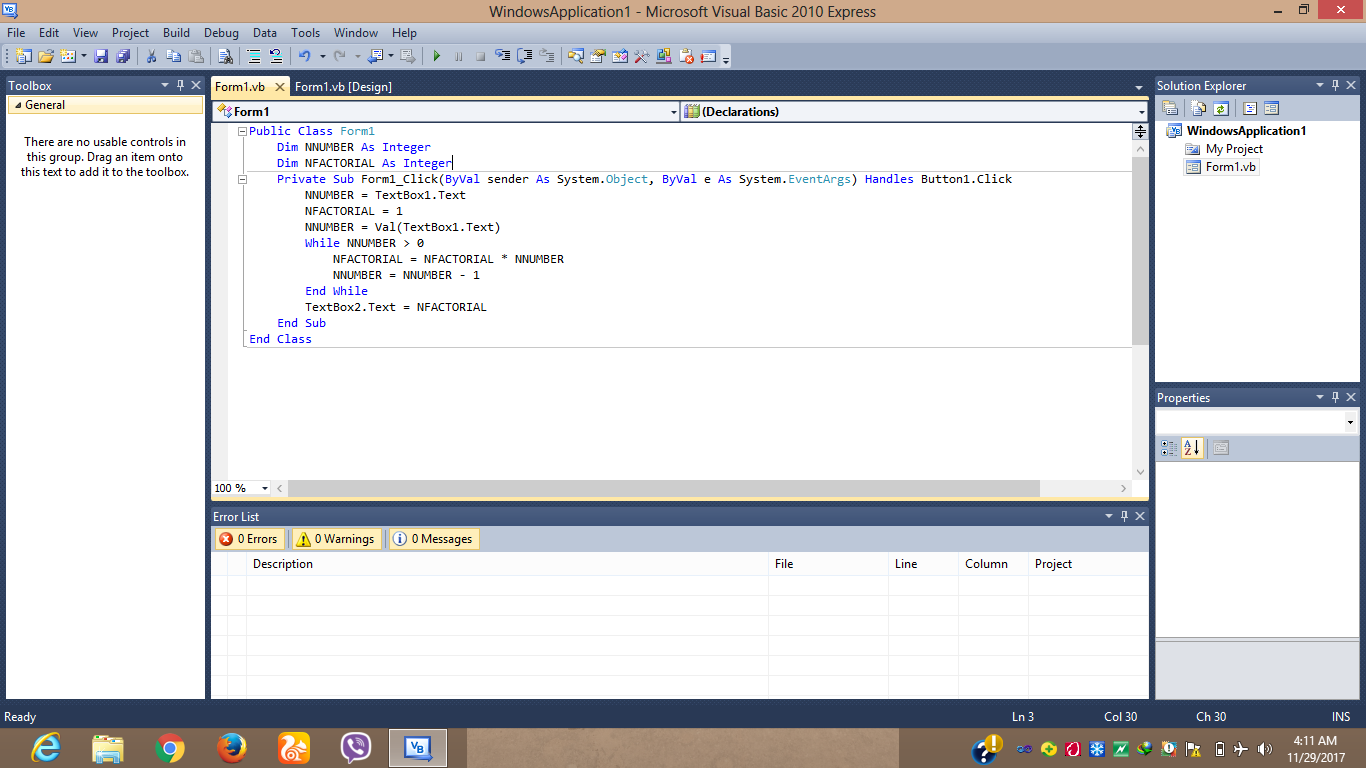 CODE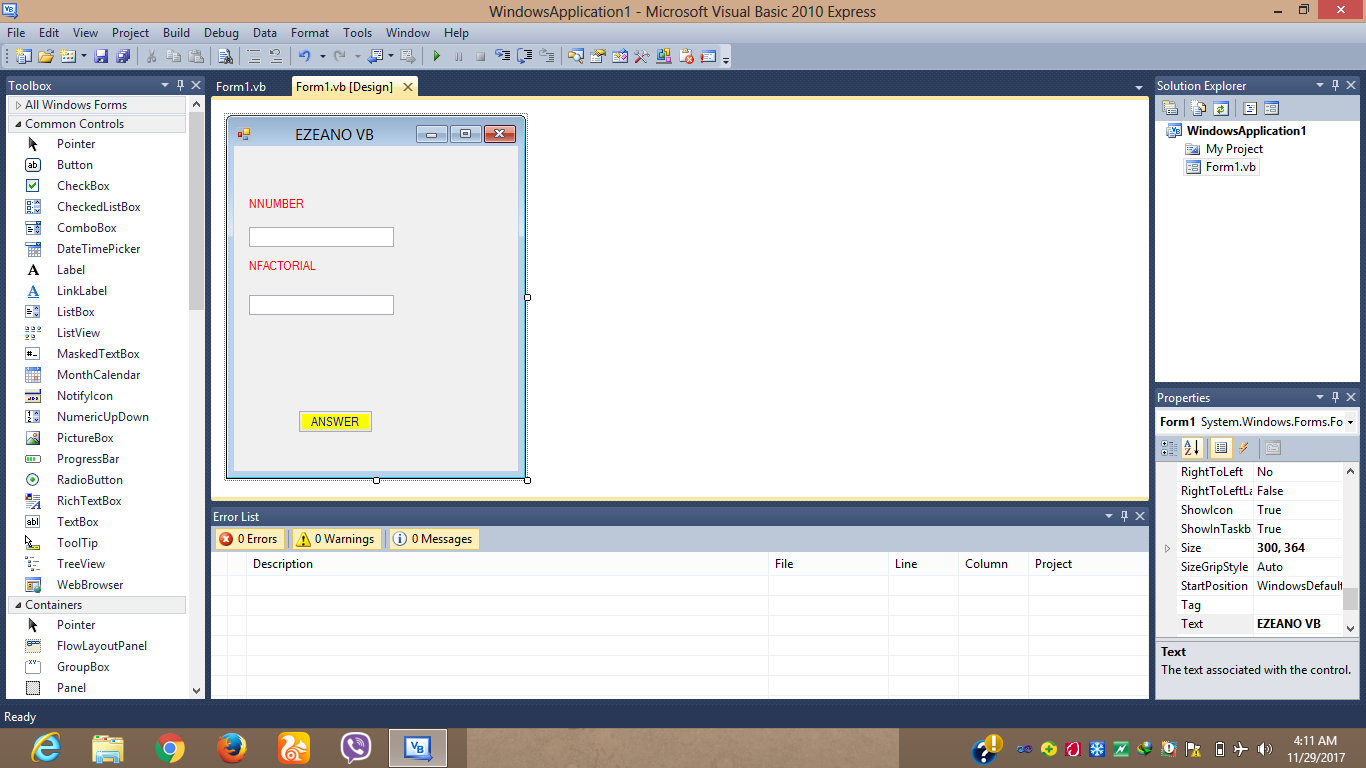 INTERFACE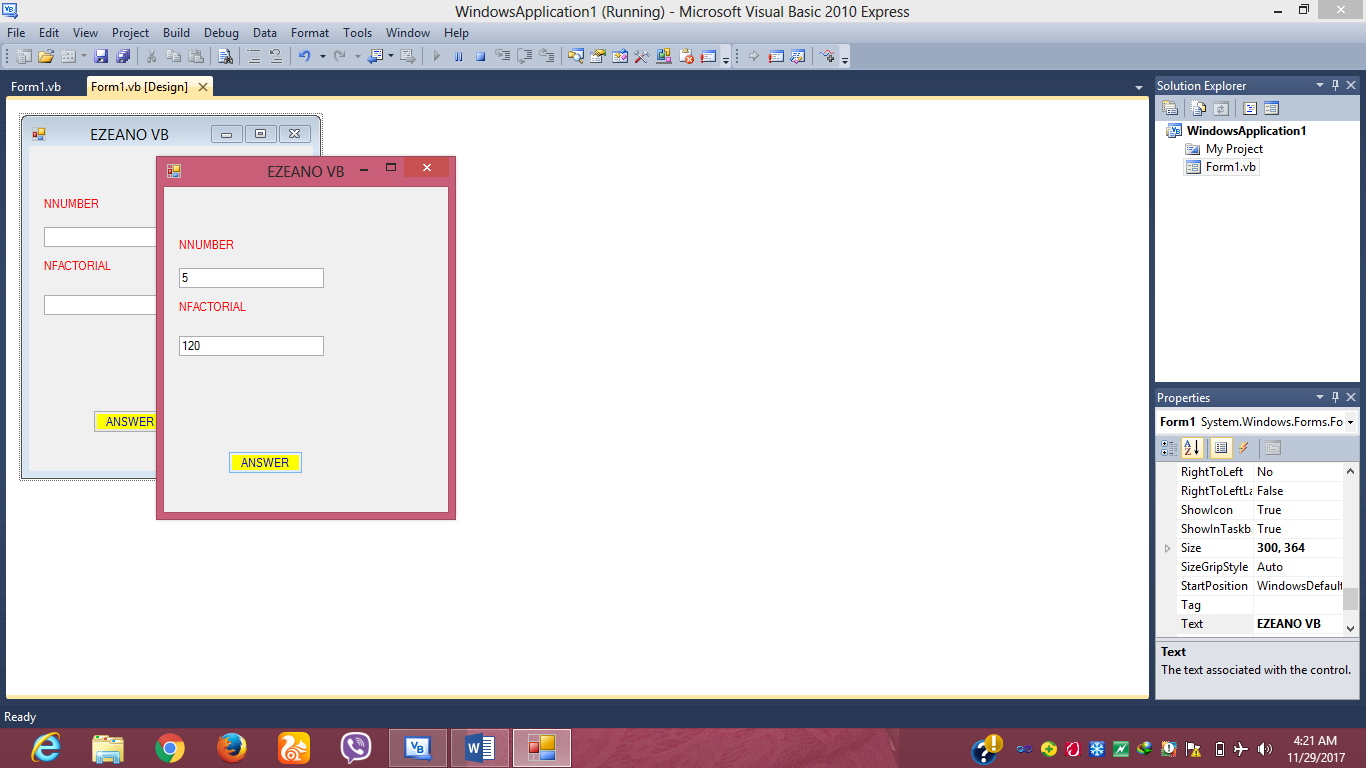 PROGRAM IN EXECUTION